FLOOR WAX STRIPPERHooggeconcentreerde alkalische detergent. Door de unieke formulering worden polymeer lagen en (oude) wax lagen eenvoudig verwijderd.EigenschappenVeilig te gebruiken op water- en alkalibestendige vloeren zoals linoleum en vinyl. Geschikt voor vloeren in bedrijfsruimten, scholen, winkels en sport accommodaties. Dosering en GebruikGeschikt voor manuele/handmatige reiniging en voor gebruik in professionele vloer schrob/zuigmachines. Afhankelijk van de vervuiling en ondergrond verdunnen 1%-4% (1:100-1:25). Bij voorkeur enige tijd laten inwerken. Vervolgens met schoon water afnemen of afspuiten. Het gebruik van warm water verhoogt het reinigend vermogen.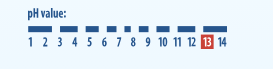 